МножестваОсновные понятия.Способы задания множеств.Операции над множествами. Диаграммы Эйлера –Венна.Свойства операций над множествами.Совершенные дизъюнктивная нормальная и конъюнктивная нормальная формы (СДНФ, СКНФ).Множества в двоичной системе.Понятие множества – это фундаментальное понятие теории множеств. Его можно определить только интуитивно. Множество – совокупность вполне различимых объектов, определенной природы, рассматриваемых как единое целое. Отдельные объекты называются элементами множества. По определению элементы множества должны:быть вполне различимы;иметь общее свойство.Множества обозначают большими латинскими буквами, элементы множества обозначают малыми буквами, чаще с индексами. Элементы множества записываются в фигурных скобках:  А= {1, 2, 3, …, n}.Принадлежность элемента множеству обозначается символом – : Если элемент не принадлежит множеству, то символ перечеркивается: Множества могут иметь любое количество элементов. Их делят на конечные и бесконечные. Множество называется конечным, если оно содержит конечное число элементов. Число элементов в таком множестве A называют мощностью и обозначают Например,  Множество называется бесконечным, если оно содержит бесконечное число элементов. Например, множество натуральных чисел N. Если между элементами бесконечного числового множества нельзя вставить никакой элемент, принадлежащий этому множеству, то такое множество называется счетным.  Например, множество натуральных чисел N. Если между элементами бесконечного числового множества можно вставить элементы, то такое множество называется континуальным. Например, множество действительных чисел.Если множество не содержит ни одного элемента, то его называют пустым и   обозначают  символом  Ø.   Пустое   множество   является   подмножеством любого множества.Множество В называется подмножеством множества А, если все элементы множества В принадлежат множеству А. Такое отношение обозначается символом  Если  и , то  В этом случае говорят, что множество В является собственным подмножеством множества А.  Два множества называются равными, если они состоят из одних и тех же элементов. Множество, содержащее все возможные элементы и подмножества, называется универсальным, или универсум, обозначается символом U.Способы задания множеств. Перечисление всех элементов, задание списка элементов. Способ используется только для конечных множеств: А = {a, b, c, d, e}.Описание характеристических свойств, которыми обладают элементы множества  или . Такое описание можно назвать распознающей процедурой. Говорят, что элемент х принадлежит множеству, если распознающая процедура Р(х) является истинным предположением: А={x/ x – студент группы БИ211}.Порождающая процедура, правило, описывающее способ получения элементов множества, если некоторые начальные элементы уже известны. Так удобно задавать элементы бесконечного множества. Например, множество натуральных чисел можно задать так: а) ;   б) если , то Некоторые множества можно задавать разными способами.Пример. Задать множество четных положительных чисел до 100.А= {2, 4, 6, …, 100} – задание множества перечислением элементов.а) , б) если , то Пример. Установить истинность или ложность следующих выражений:Ответ: а) выражения 1, 2, 4, 6 – истинны; б) выражения 3, 5 – ложны;               в) выражение 7 не является множеством.Пример. Установить мощность множества:Ответ: 1.  2.  Диаграммы Эйлера–Венна – это геометрическое представление множеств. Универсальное множество изображают прямоугольником, а обычные множества – кругами или овалами. Элементы этих фигур изображают элементы множеств. На диаграммах Венна удобно показывать пересекающиеся и непересекающиеся  множества (рис. 1).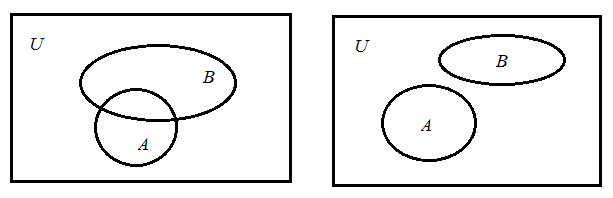 Рис. 1 Диаграммы Эйлера–ВеннаНад множествами можно осуществлять следующие операции.Объединение .  Объединением множеств А и В называется множество С, состоящее из элементов, принадлежащих хотя бы одному из множеств А или В: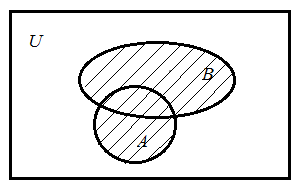 Рис. 2 Объединение множествПересечение .  Пересечением множеств А и В называется множество С, состоящее из элементов, принадлежащих и множеству А, и множеству В: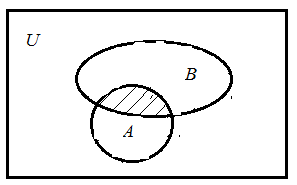 Рис. 3. Пересечение множеств Разность  \ (–). Разностью множеств А и В называется множество С, эле-ментами которого являются элементы множества А, не входящие в множество В: 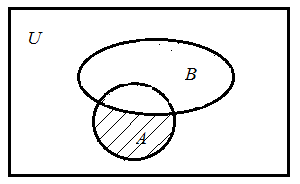 Рис. 4. Разность множествИногда эту операцию называют относительным дополнением.Дополнение (до U) . Дополнением до универсального множества U для множества А называется множество (не А), в которое входят элементы множества U, но не входят элементы множества А: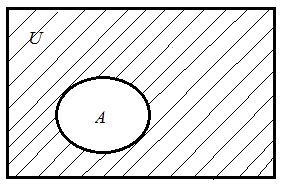 Рис. 5. Абсолютное дополнение множестваИногда эту  операцию  называют  абсолютным  дополнением.  Иногда  эту  операцию называют отрицанием. Двойное отрицание множества А дает множество А: (закон инволюции).Симметрическая разность   Симметрической разностью (кольцевой суммой) множеств А и В называется множество С, элементами которого являются элементы, входящие в множество А, не в множество В, и входящие в множество В, но не в А: 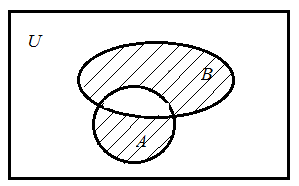 Рис. 6. Симметрическая разность множествМожно симметрическую разность задать так:  или Операции объединения, пересечения, разность называют булевыми операциями над множествами.Введенные операции обладают свойствами (табл. 1):Таблица 1Пример. Пусть  U – множество сотрудников кафедры, А – множество мужчин этой кафедры, В – множество доцентов кафедры, С – множество сотрудников старше 40 лет. Определить множества: а) женщин; б) мужчин доцентов; в) множество мужчин доцентов младше 40 лет; г) множество женщин младше 40 лет.Решение: а) множество женщин  б) множество мужчин доцентов  в) множество мужчин доцентов младше 40 лет  г) множество женщин младше 40 лет Пример. Пусть       Найти:         Ответы:    Пример. На диаграммах Эйлера – Венна заштриховать множества    Решение.  На рис. 7 показаны решения для разных расположений множеств .                    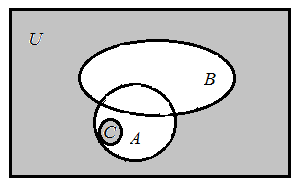 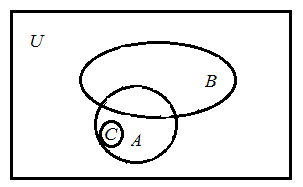 а)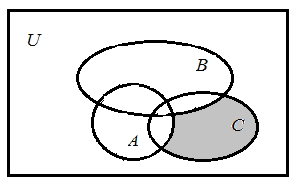 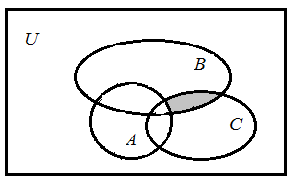 б)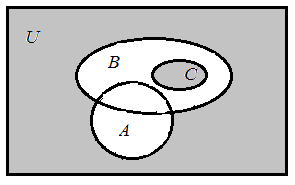 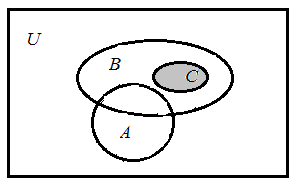 в)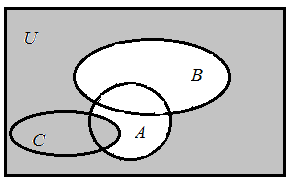 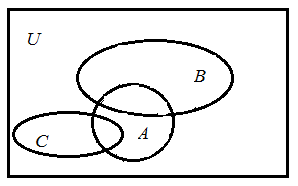 г)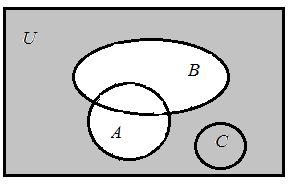 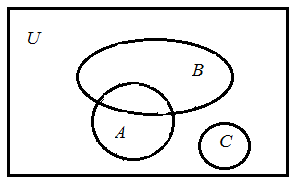 д)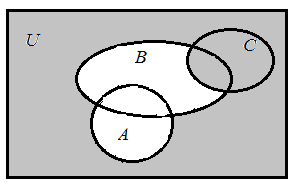 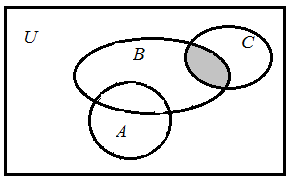 е)Пример. Описать множество, закрашенное на диаграмме (рис. 8).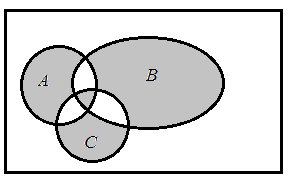 Рис. 8Решение. Последовательность действий: 1)   2)   3)   4)   5) Такое описание решения одной формулой не единственное. Его можно представить иначе. Можно воспользоваться законами булевой алгебры и получить ответ, который будет содержать только операции объединения (– дизъюнкт), пересечения (– конъюнкт) и отрицания ( – ). Существуют алгоритмы описания множеств формулами, в которых используются только эти операции. Если множество образуется объединением элементарных пересечений данных множеств, то  такое описание называется совершенной дизъюнктивной нормальной формой СДНФ. Если множество образуется пересечением элементарных объединений данных множеств, то  такое описание называется совершенной конъюнктивной нормальной формой СКНФ.Пример. Описать множество, закрашенное на диаграмме (рис. 8) с помощью СДНФ. Решение. Множества А, В, С разбивают универсальное множество U на подмножества {1}, {2}, {3}, {4}, {5}, {6}, {7}, {8} (рис. 9).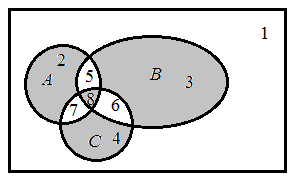 Рис. 9 Разбиение множества на подмножестваЗаштрихованную часть можно представить в виде объединения подмножеств {2}, {3}, {4}, {8}:Множества в двоичной системе. Пусть задано некоторое конечное упорядоченное множество мощностью n. Будем считать его универсальным множеством. Такое множество и его подмножества удобно представлять двоичным кодом (характеристическим вектором или «словом» заданной длины). Универсальному множеству поставим  в соответствие характеристический вектор (1, 1, …, 1), пустому множеству –   вектор (0, 0, …, 0). Общее число таких векторов длиной n символов будет равно 2n.Пример. Пусть       Тогда универсальное множество описывается вектором (1, 1, 1, 1, 1, 1, 1, 1). Подмножество А описывается вектором (1, 1, 1, 0, 0, 0, 0, 0), а подмножество В описывается вектором (0, 1, 0, 1, 0, 1, 0, 1). Всего векторов будет равно 28.Операции объединения, пересечения, отрицания, дополнения, сим-метрической разности  множеств в виде характеристических векторов можно производить, используя правила логического сложения и умножения (табл. 2).Таблица 2Пример. Для множеств предыдущего примера найти       Решение. Введем характеристические векторы:Вычислим характеристические векторы операций:№Объединение множеств№Пересечение множеств1.Коммутативность объединения1.Коммутативность пересечения2.Ассоциативность объединения2.Ассоциативность пересечения3.Дистрибутивность объединения относительно пересечения3.Дистрибутивность пересечения  относительно объединения 4.4.5.5.6.6.7.7.8.Закон де Моргана8.Закон де Моргана9.Закон поглощения9.Закон поглощенияаb0000100011010110100111111000